KLASA: 003-06/21-01/URBROJ:2182/1-12/2-8-06-21-01Šibenik, 15. prosinca 2021. Zapisnik s pete (5.) sjednice Školskog odbora Medicinske škole, održane dana 15. prosinca 2021. (srijeda) u 13.30. sati, u čitaonici Škole, uz pridržavanje epidemioloških mjera. Sjednici prisutna  četiri  (4) člana. Odsutna dva člana. Predsjednica Školskog odbora je pozdravila prisutne članove Školskog odbora i utvrdila da je sjednici prisutna natpolovična većina članova Školskog odbora i da su odluke donesene na ovoj sjednici pravovaljane. Predložila je prisutnima usvajanje Zapisnika sa četvrte sjednice Školskog odbora. Zapisnik je jednoglasno usvojen. Predsjednica Školskog odbora predložila Dnevni red: Suglasnosti za zasnivanje radnog odnosa RaznoPredsjednica Školskog odbora dala je prijedlog Dnevnog reda na glasanje. Dnevni red je jednoglasno prihvaćen. Ad. 1. Suglasnosti za zasnivanje radnog odnosa Na temelju članka 114. st. 1.; čl. 107. st. 3. i st.4. st.11. t. 3., Zakona o odgoju i obrazovanju u osnovnoj i srednjoj školi (N.N. 87/08; 86/2009; 92/2010; 105/2010; 90/2011; 16/12; 86/14; 94/13; 94/13; 7/2017; 68/18;89/19; 64/20 ) i čl. 100, Statuta, ravnateljica Medicinske škole, Šibenik, Ante Šupuka 29, Aleksandra Acalin, dipl. inž., zatražila je prethodnu suglasnost Školskog odbora za zasnivanje radnog odnosa Na temelju članka 105., čl. 107. st.1., čl. 118. st.2.t.2  Zakon o odgoju i obrazovanju u osnovnoj i srednjoj školi (NN 87/08, 86/09, 92/10, 105/10, 90/11, 05/12, 16/12, 86/12, 126/12, 94/13, 152/14, 07/17, 68/18, 98/19; 64/20) i čl. 69. Statuta Školski odbor Medicinske škola na svojoj sjednici održanoj 15. prosinca 2021. godine donio je O D L U K Uo prethodnoj  suglasnost zazasnivanje radnog odnosa Ova Odluka stupa na snagu danom donošenja. Predsjednica Školskog odbora: 		Vanja Letica, dr. med. 		Ad. 2.  /Sjednica je završena 14. 00. sati. Predsjednica Školskog odbora:    									Vanja Letica, dr. med.  ________________________MEDICINSKA ŠKOLAŠIBENIK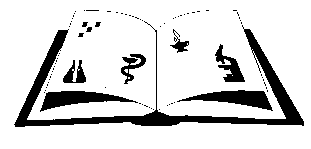 Matični broj: 3875865 OIB: 42369583179Ante Šupuka 29 (p.p. 75), 22000 Šibenik  Centrala: 022/331-253; 312-550 Fax: 022/331-024ŠIFRA ŠKOLE U MINISTARSTVU: 15-081-504e-mail: ured@ss-medicinska-si.skole.hrweb: http//ss-medicinska-si.skole.hr